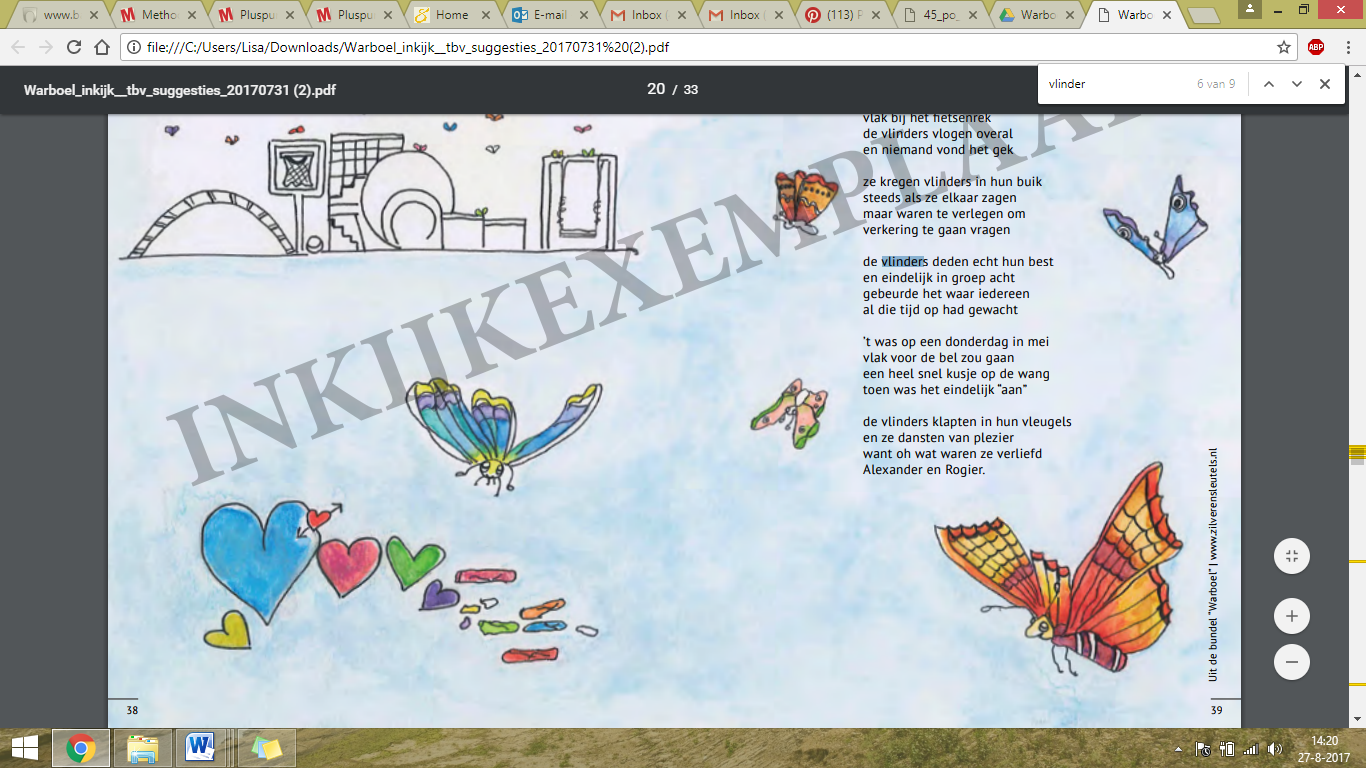 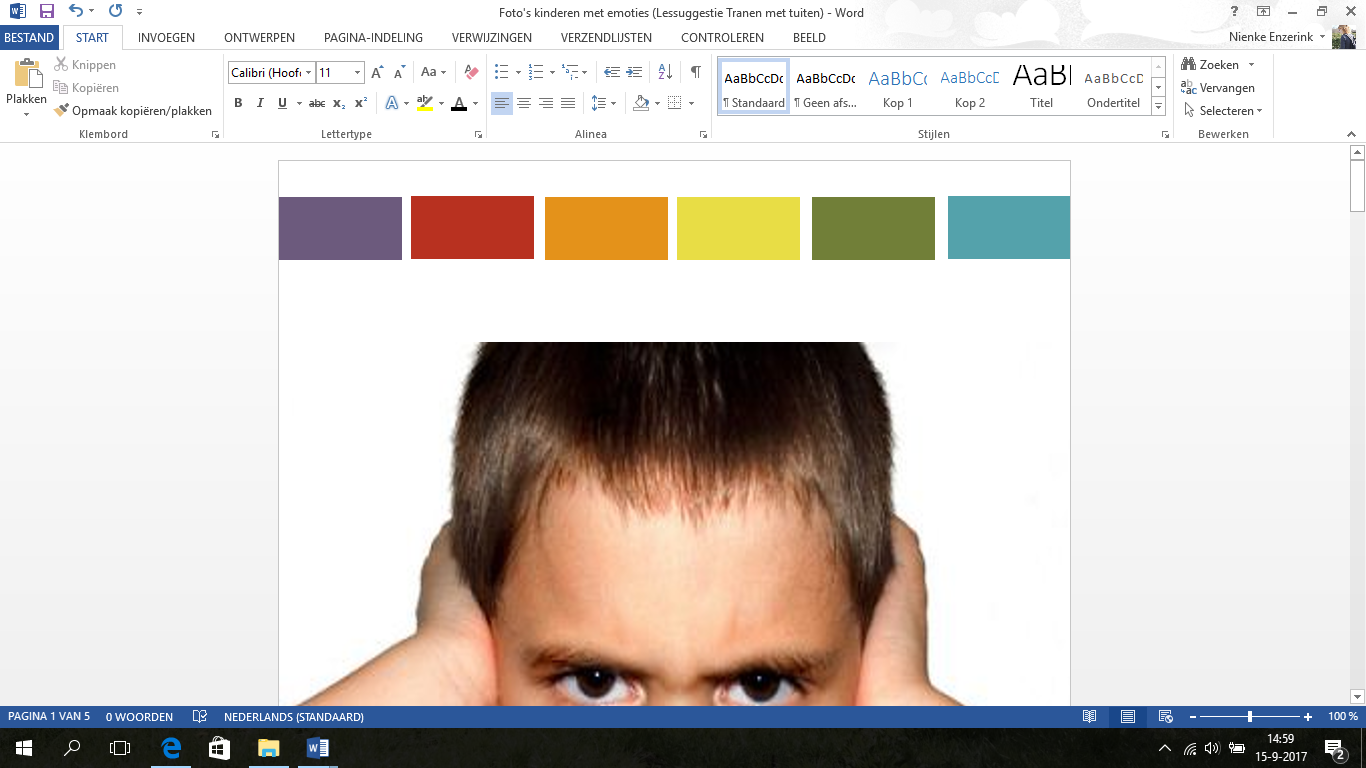 Werkblad ‘Gedicht voordragen’Opdracht 1 - Oefen de voordrachtDraag het gedicht om de beurt voor. Kies de voordracht die het beste bij het gedicht past. Let op drie dingen: Volume: lees je het gedicht hard, gewoon of zachtjes voor? Snelheid: lees je het gedicht langzaam, gewoon of snel, of soms langzaam en dan weer snel? Toon: lees je het gedicht boos, lief, bang of anders voor? Opdracht 2 - Bespreek de voordracht Welke voordracht vond je het mooist? Leg uit waarom je deze voordracht het mooiste vond Opdracht 3 - Draag nog een keer voorOefen je voordracht om de beurt nog een keer. Opdracht 4 - Voordracht voor de hele klas Wie van jullie gaat voor de klas het gedicht voordragen? 